VREMENSKA PRILIKEOBLAČNOST:  vedro,poluoblačno, oblačno, olujno PADALINE: kiša, snijeg, susnježica, tuča VJETROVITOST (jačina vjetra): bez vjetra, lagani vjetar, jak vjetar, olujni vjetar VJETROVITOST (smjer vjetra): sjeverni,  južni, istočni, zapadni, sjeveroistočni, sjeverozapadni, jugoistočni, jugozapadni TEMPERATURA °C DULJINA DANA Jesen, 23. rujna: Sunce izlazi oko __________, a zalazi oko _____________. Trajanje i dana i noći iznosi približno 12 sati. Zima, 21. prosinca: Sunce izlazi oko __________, a zalazi oko __________. Duljina dana najkraća u godini.Proljeće, 21. ožujka: Sunce izlazi oko _________, a zalazi oko __________. Trajanje i dana i noći iznosi približno 12 sati.Ljeto, 21. lipnja: Sunce izlazi oko __________, a zalazi oko _____________.Duljina dana najdulja u godini.VREMENSKA PRILIKEOBLAČNOST:  vedro, poluoblačno, oblačno, olujno PADALINE: kiša, snijeg, susnježica, tuča VJETROVITOST (jačina vjetra): bez vjetra, lagani vjetar, jak vjetar, olujni vjetar VJETROVITOST (smjer vjetra): sjeverni,  južni, istočni, zapadni, sjeveroistočni, sjeverozapadni, jugoistočni, jugozapadni TEMPERATURA °C DULJINA DANA Jesen, 23. rujna: Sunce izlazi oko __________, a zalazi oko _____________. Trajanje i dana i noći iznosi približno 12 sati. Zima, 21. prosinca: Sunce izlazi oko __________, a zalazi oko __________. Duljina dana najkraća u godini.Proljeće, 21. ožujka: Sunce izlazi oko _________, a zalazi oko __________. Trajanje i dana i noći iznosi približno 12 sati.Ljeto, 21. lipnja:Sunce izlazi oko __________, a zalazi oko _____________.Duljina dana najdulja u godini.PODNEBLJE I VREMENSKA OBILJEŽJA ZAVIČAJNE REGIJE Svaki zavičaj ima svoja vremenska obilježja koja određuju kakvo je podneblje.PODNEBLJE (klima) – vrijeme nekog područja (kiša, snijeg, oblačnost, sunce, vjetrovi) Nizinski i brežuljkasti kraj: ljeta vruća i kišovita, zime hladne, pada snijeg, proljeća i jeseni kišoviti. Gorski kraj: ljeta su hladna i svježa, zime duge i hladne s puno snijega, pušu vjetrovi Primorski kraj:ljeta duga, suha i vruća. Zime kratke,blage i kišovite. Često pušu vjetrovi bura i jugo. Bura je hladan vjetar koji puše s kopna na more. Jugo je topao vjetar koji puše s mora na kopno.Vremenska obilježja utječu na biljke, životinje, gospodarstvo i zanimanja ljudi.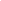 PODNEBLJE I VREMENSKA OBILJEŽJA ZAVIČAJNE REGIJE Svaki zavičaj ima svoja vremenska obilježja koja određuju kakvo je podneblje.PODNEBLJE (klima) – vrijeme nekog područja (kiša, snijeg, oblačnost, sunce, vjetrovi) Nizinski i brežuljkasti kraj: ljeta vruća i kišovita, zime hladne, pada snijeg, proljeća i jeseni kišoviti. Gorski kraj: ljeta su hladna i svježa, zime duge i hladne s puno snijega, pušu vjetrovi Primorski kraj: ljeta duga, suha i vruća. Zime kratke, blage i kišovite. Često pušu vjetrovi bura i jugo. Bura je hladan vjetar koji puše s kopna na more. Jugo  je topao vjetar koji puše s mora na kopno.Vremenska obilježja utječu na biljke, životinje, gospodarstvo i zanimanja ljudi.